A right triangle has a hypotenuse with a length of 20 inches and a leg with a length of 5 inches. What is the length of the other leg?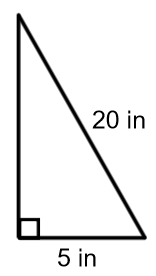 
a2 + b2 = c2a2 + 52 = 202a2 + 25 = 400a2 = 375a = 19.4 inIf a right triangle has a leg with a length of 11 inches and another leg with a length of 7 inches, then what is the length of the hypotenuse of the triangle? 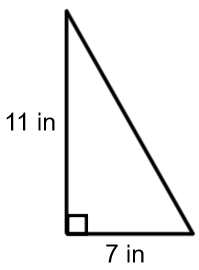 a2 + b2 = c272 + 112 = c249 + 121 = c2170 = c213 in = cA rectangle has dimensions 4 inches by 10 inches. What is the length of the diagonal of the rectangle?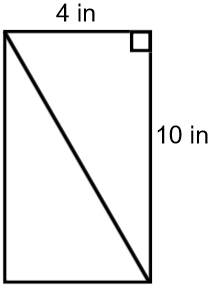 a2 + b2 = c242 + 102 = c216 + 100 = c2116 = c210.8 in = cThe diagonal of a rectangle is 20 in. The width is 5 in. What is the length of the rectangle?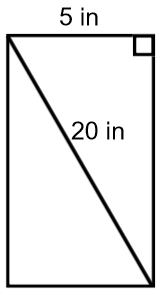 a2 + b2 = c2152 + b2 = 252225 + b2 = 625b2 = 400b = 20 inIf a 20 foot ladder is placed so that the bottom of the ladder is 4 feet from the wall, then how far up the wall will the ladder reach?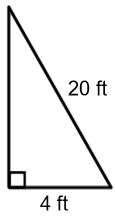 a2 + b2 = c242 + b2 = 20216 + b2 = 400b2 = 384b = 19.6 ftYou have 25-foot ladder and need to reach exactly 10 feet up the wall. How far away from the wall should you place the ladder so that you can reach your desired location?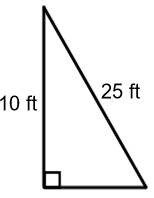 a2 + b2 = c2102 + b2 = 252100 + b2 = 225b2 = 125b = 11.2 ftA rectangular soccer field is 80 meters wide and 100 meters long. If the coach asks the players to run from one corner to the corner diagonally across the field, then how far do the players run?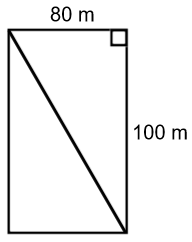 a2 + b2 = c2802 + 1002 = c26400 + 10000 = c216400 = c2128.1 meters = cA softball diamond is a square that is 60 feet on each side. If a player throws the ball from 2nd base to home, then how far will the ball travel?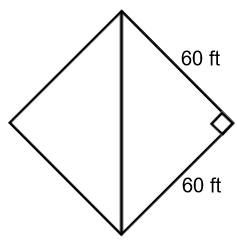 a2 + b2 = c2602 + 602 = c23600 + 3600 = c27200 = c284.9 ft = c